RV-toets Nederlands mavo 4Combinatie van kijk-/luistervaardigheid met schrijfvaardigheid, fictie en spreekvaardigheidNE/K/4 Luister- en kijkvaardigheid (20%)De kandidaat kan:  − luister- en kijkstrategieën hanteren  − compenserende strategieën kiezen en hanteren  − het doel van de makers van een programma aangeven  − de belangrijkste elementen van een programma weergeven  − een oordeel geven over een programma en dit toelichten  NE/K/5 Spreek- en gespreksvaardigheid (30%)De kandidaat kan:  − relevante informatie verzamelen en verwerken ten behoeve van de spreek- en gesprekssituatie  − strategieën hanteren ten behoeve van de spreek- en gesprekssituatie  − compenserende strategieën kiezen en hanteren  − het spreek-/luisterdoel in de situatie tot uitdrukking brengen  − het spreek-/luisterdoel en taalgebruik richten op verschillende soorten publiek  NE/K/7 Schrijfvaardigheid (30%)De kandidaat kan:  − relevante informatie verzamelen en verwerken ten behoeve van het schrijven  − schrijfstrategieën hanteren  − compenserende strategieën kiezen en hanteren  − het schrijfdoel in teksten tot uitdrukking brengen  − het schrijfdoel en taalgebruik richten op verschillende soorten lezerspubliek  − conventies hanteren met betrekking tot schriftelijk taalgebruik  − elektronische hulpmiddelen gebruiken bij het schrijvenNE/K/8 Fictie (20%)De kandidaat kan:  − de situatie en het denken en handelen van de personages in het fictiewerk beschrijven  − de relatie tussen het fictiewerk en de werkelijkheid toelichten  − kenmerken van fictie in het fictiewerk aanwijzen  − een persoonlijke reactie geven op een fictiewerk en deze toelichten met voorbeelden uit het werk.  Cijfer = behaalde punten/totaal te behalen punten * 9 + 1Kijkopdracht Buut vrijhttps://kort.ntr.nl/2017/04/03/test-buut-vrij/Leerlingen bekijken korte filmCast:Schrijfopdracht betoog (combinatie met literatuur)Je gaat een betoog schrijven over de film Buut Vrij. In dit betoog ga je de lezer ervan overtuigen om de film wel of niet te gaan kijken. Je betoog draait dan ook om het volgende standpunt: Je moet de film Buut vrij zeker wel of niet bekijken. Je standpunt ga je onderbouwen met minimaal 3 argumenten.Deze 3 argumenten moeten gaan over de volgende literaire begrippen: personages, spanning en symbolen, motieven, thema. Je geeft aan hoe je deze begrippen terug ziet komen in de film. Daarnaast geef je aan hoe deze begrippen bijdragen aan jouw standpunt (het wel of niet moeten zien van de film). Uit de onderbouwing van je argumenten moet dus blijken dat je kennis hebt van de literaire begrippen. Je betoog moet uit minimaal 400 woorden bestaan. Je tekst bestaat minimaal uit 5 alinea’s. Je inleiding bestaat uit 1 alinea, je kern bestaat uit minimaal 3 alinea’s en je slot bestaat uit 1 alinea. Tijdens het bekijken van de film en daarna vul je het bouwplan in. Dat wordt de basis voor je betoog.Spreekvaardigheid pitchNaast het schrijven van je betoog ga je ook je mening pitchen. In 5 minuten ga je kort, krachtig maar vooral overtuigend vertellen waarom jij vindt dat je de film Buut Vrij wel of niet moet bekijken. Hierbij kan je de argumenten gebruiken die je ook in je betoog hebt gebruikt. Zorg ervoor dat je verhaal duidelijk te volgen is en dat ook je lichaamstaal uitstraalt dat jij het met je mening eens bent. Denk daarbij ook aan de punten waarop je werd beoordeeld tijdens je debat. Je start je pitch met een sprankelende binnenkomer. Je moet er dus voor zorgen dat je de aandacht van de luisteraar gelijk te pakken hebt. Vervolgens geef je kort, maar duidelijk aan welke argumenten ervoor zorgen dat jij de film wel of niet aanraadt aan anderen. Je sluit je pitch af met (de herhaling van) je standpuntDuur toetsAantal vragenMax. puntenActeurNaam personage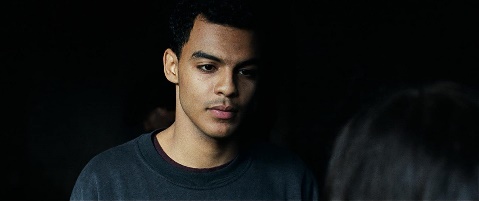 Mohammed HasanAdil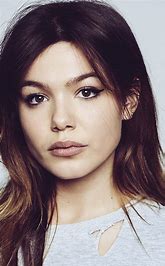 Abbey HoesPien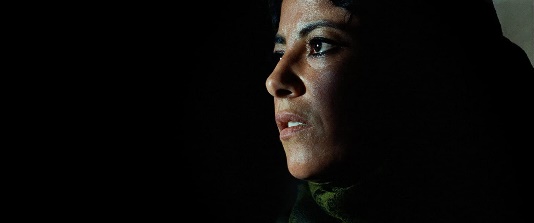 Lamia MakaddamMoeder Adil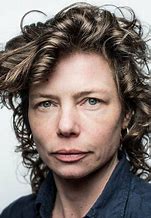 Suzan BoogaerdtMoeder Pien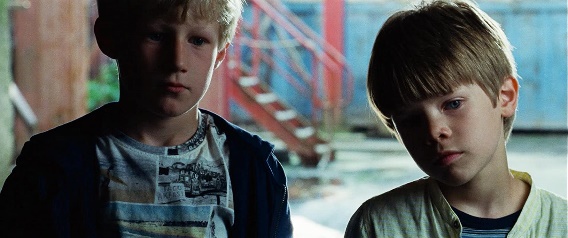 Mees MeijerTijn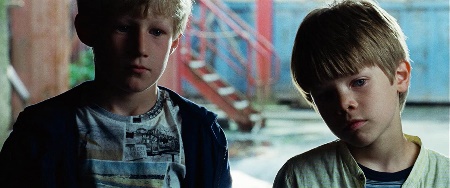 Hidde PetietSem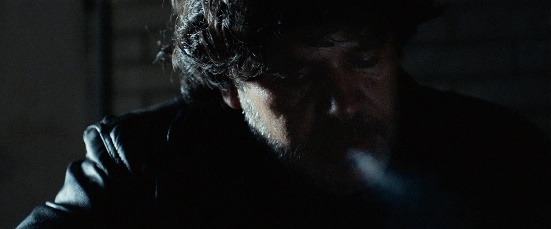 Tauofik SlimaneVader AdilTekstdeelAlineaDeelonderwerpSteekwoordenInleiding1Pakkende inleiding + standpuntKern2Argument 1Kern3Argument 2Kern4Argument 3Slot5Herhaling standpunt in andere woorden (= conclusie) + uitsmijter